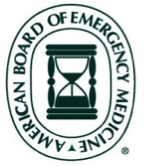 ABEM KSAs & Standards:Approved 7/2016Last modified: 10/3/2017CS0 - COMMUNICATION & INTERPERSONAL SKILLSIdentify and implement means by which to improve communication in ED‐based and institutional healthcare teams.Use communication methods that minimize the potential for stress, conflict, and miscommunication.Demonstrate interpersonal and communication skills that result in the effective exchange of information and collaboration with patients, families, and all other stakeholders.Elicit patients’ reasons for seeking healthcare and expectations from the visit, and listen effectively to patients, families, and all members of the healthcare team.CO0 - CONSULTATIONEvaluate and incorporate consultants’ recommendations into the treatment plan, as appropriate.  Formulate a plan for consultation and communicate effectively to establish a plan and timeline for consultation.Identify appropriate cases where expert consultation is indicated.DX0 – DIAGNOSISIdentify obscure, occult, or rare patient conditions.Based on all of the available data, narrow and prioritize the list of weighted differential diagnoses to determine appropriate management.Synthesize the chief complaint, history, physical examination, and available medical information to develop a list of weighted differential diagnoses including those with the greatest potential for morbidity or mortality.Construct a list of potential diagnoses based on the chief complaint.DS0 – DIAGNOSTIC STUDIESUse diagnostic testing based on the pre‐test probability of disease and the likelihood of test results altering management.Interpret results of a diagnostic study based on pre-test probability, recognizing limitations and risks, seeking interpretive assistance when appropriate.Order and prioritize appropriate diagnostic studies using decision rules as appropriate. Perform appropriate bedside diagnostic studies and procedures.Determine necessity and urgency of diagnostic studies.DM0 – DISASTER MANAGEMENTDevelop and evaluate an ED plan for various disasters and crisis management.Manage the ED in response to a disaster. Participate in ED response to a disaster.DO0 – DOCUMENTATIONDemonstrate clear, concise, and timely documentation that describes medical decision‐making, ED course, and supports the development of the clinical impression, management plan, and level of care.Demonstrate clear, concise, and timely documentation of history, physical exam, clinical impression, disposition, and ED course.Document the history, physical exam, clinical impression, and disposition appropriately.ES0 – EMERGENCY STABILIZATIONDevelop policies and protocols for the management and/or transfer of critically ill or injured patients.Prioritize critical initial stabilization actions in the resuscitation of a critically ill or injured patient and reassess after stabilizing intervention.Develop a diagnostic impression and plan based on relevant data.  Perform a primary assessment on a critically ill or injured patient.FI0 – FINANCIAL ISSUESDevelop, implement, and monitor financial benchmarks; billing, coding, and reimbursement strategies; and physician compensation and benefit plans to assure smooth financial operations and optimize the financial well‐being of the department.Participate in periodic review of financial and practice metrics and use these to modify personal practices and resource utilization.Use appropriate resources based on institutional policy and evidence‐based guidelines to provide cost‐effective care.HP0 – HISTORY & PHYSICAL EXAMIdentify relevant historical and physical findings to guide diagnosis and management of a patient’s presenting complaint in the context of their baseline condition.Synthesize and prioritize essential data necessary for the correct management of patients.Perform a focused history and physical exam.KT0 – KNOWLEDGE TRANSLATIONPerform original research to answer a clinical question.Identify need for departmental improvements and develop evidence‐based processes to improve ED patient care.Identify personal knowledge gaps and apply evidence to decision‐making. Access resources to answer a clinical question in the care of an individual patient.LI0 – LEGAL ISSUESDevelop and implement department or hospital policy for legal issues.Apply key regulations governing the practice of EM.Comply with regulatory policies regarding the care of an individual patient.MF0 – MODIFYING FACTORSAdjust evaluation and treatment of patients according to factors such as culture, gender, age, language, disability, and social status.MP0 – MULTIPLE PATIENT CAREMobilize and manage necessary personnel and other hospital resources to meet patient care needs when normal ED operational capacity is exceeded.Simultaneously manage residents, mid‐level providers, nursing staff, students, and other ED staff as necessary to run an efficient ED. Triage, manage, and develop disposition for multiple patients.OB – OBSERVATIONDevelop protocols for patients undergoing ED observation to ensure quality of care, and monitor clinical outcomes, admission rates, and other resource utilization.Re‐evaluate patients undergoing ED observation and, using appropriate data and resources, determine differential diagnosis, treatment plan, and disposition.Treat and reassess appropriate patients undergoing ED observation.Identify which patients are appropriate for ED observation.OP0 – OPERATIONSDevelop inter‐departmental and departmental solutions to process/operational problems. Participate in solving departmental process/operational problems.Employ processes that improve patient care satisfaction and flow.PI0 – PERFORMANCE IMPROVEMENTDevelop and evaluate measures of professional performance and process improvement and implement them to improve departmental practice.Participate in performance improvement to optimize ED function.Participate in a performance improvement evaluation for self‐improvement. Adhere to department standards.PT0 – PHARMACOTHERAPYSelect the appropriate agent based on intended effect, possible adverse effects, patient preferences, financial considerations, institutional policies, and clinical guidelines, including patient’s age, weight, and other modifying factors.Select and prescribe appropriate pharmaceutical agents based on intended eﬀect, patient allergies, and potential drug‐food and drug‐drug interactions.Select and prescribe appropriate pharmaceutical agents based on intended eﬀect and patient allergies.PH0 – PREHOSPITAL CARECreate standard operating procedure documents and prehospital medical protocols for EMS.Provide medical direction that requires EM physician level of experience that allows deviation from standard protocols to different levels of prehospital providers.Follow prehospital medical protocols for EMS.PE0 – PREVENTION & EDUCATIONLead or participate in programs that educate patients and the community about injury and illness prevention.Educate patients and families regarding presentation-specific risk prevention, healthy lifestyle, and the importance of the continuum of care.Recognize risk factors and give appropriate education for a specific diagnosis.PR0 – PROCEDURESPerform the indicated procedure on all appropriate patients (including those who are uncooperative, at the extremes of age, hemodynamically unstable and those who have multiple comorbidities, poorly defined anatomy, high risk for pain or procedural complications, sedation requirement), and take steps to avoid potential complications, and recognize the outcome and/or complications resulting from the procedure.Perform the indicated procedure on a patient who has a moderate risk for complications, moderate need for pain control or anxiolysis, or moderate urgency, and recognize the outcome and/or complications resulting from the procedure.Perform the indicated procedure safely and eﬀectively in ideal circumstances, including a cooperative patient with no comorbidities, normal anatomy, hemodynamically stable, low risk for pain or procedural complications, no sedation required, and low urgency, and recognize the outcome and/or complications resulting from the procedure.PF0 – PROFESSIONAL ISSUESDevelop and implement department or hospital policy for professional resolution.Treat patients, families, staff, and consultants with respect, honesty, and dignity, demonstrate sensitivity to patients’ needs, and acknowledge and discuss medical errors with patients and colleagues.Demonstrate professional behavior and adhere to ethical principles relevant to the practice of medicine.RA0 – REASSESSMENTReassess patients at timely intervals to assist in making a diagnosis and identify need for additional studies or treatments and/or making a disposition.Identify appropriate intervals for reassessment of a patient based on their presentation and acuity.Reassess patients after pharmacologic or therapeutic interventions.SM0 – SYSTEMS-BASED MANAGEMENTDevelop and implement strategies to assess and improve healthcare delivery within the hospital system and community.Develop and implement strategies to assess and improve departmental healthcare delivery and flow.Participate in strategies to improve departmental healthcare delivery and flow.Deliver safe, timely, effective, efficient, equitable, patient‐centered care. TC0 – Transitions of CareEstablish and implement a disposition plan for patients being admitted, discharged, observed, or transferred that uses appropriate consultation, patient education, treatment plan, medications, and follow-up.Implement a treatment plan that includes discharge instructions, prescriptions, and follow‐up instructions as appropriate.Formulate a disposition plan.TM0 – TEAM MANAGEMENTLead inter‐ and intra‐departmental groups in the patient care setting and in collaborative meetings outside of the patient care setting.Lead and evaluate departmental patient care teams and develop strategies to overcome team limitations.Lead patient‐centered care teams and ensure effective communication and mutual respect among members of the team.Participate as a member of a patient care team.TI0 – THERAPEUTIC INTERVENTIONSDevelop protocols to avoid potential complications of interventions.Employ strategies to ensure success and avoid complications of interventions.Develop a strategy and perform therapeutic interventions using appropriate adjuncts.Recognize when a therapeutic intervention is indicated as part of a patient management plan.KSA CodeKSA DescriptionLevelCS1Identify and implement means by which to improve communication in ED‐based and institutional healthcare teamsACS7Consider the expectations of those who provide or receive care in the ED and use communication methods that minimize the potential for stress, conflict, and miscommunicationACS8Recognize and resolve interpersonal conflict in the emergency department including conflicts with patients and familyBCS16Negotiate effectively with staff, consultants, patients, families, and others to provide optimal patient careBCS2Establish rapport with and demonstrate empathy toward patients and their familiesCCS5Communicate information to patients and families using verbal, nonverbal, written, and technological skills, and confirm understandingCCS9Use feedback provided from others to improve communication skillsCCS10Communicate pertinent information to healthcare colleagues in effective and safe transitions of careCCS11Use flexible communication strategies and adjust them based on the clinical situation to resolve specific ED challenges, e.g., drug-seeking behavior, altered mental status, delivering bad news, etc. CCS12Demonstrate interpersonal and communication skills that result in the effective exchange of information and collaboration with patients, families, and all other stakeholders.CCS13Adjust interactions with staff according to factors such as culture, gender, age, language, disability, discipline, staff standing, and professional training to avoid bias and discriminationCCS14Communicate risks, benefits, and alternatives to therapeutic interventions to patients and/or appropriate surrogates, and obtain consent when indicatedCCS15Solicit patient participation in medical decision‐making by discussing charges, risks, potential benefits of, and alternatives to care providedCCS3Elicit patients’ reasons for seeking health care and their expectations from the ED visitDCS4Listen effectively to patients, families, and all members of the healthcare teamDCS6Elicit information from patients, families, and other healthcare members using verbal, nonverbal, written, and technological skillsDKSA CodeKSA DescriptionLevelCO2Evaluate and incorporate consultant recommendations into the treatment plan, as appropriateACO3When working with an outside consultant, formulate and communicate a plan and timeline for consultationBCO1Arrange necessary consultation with physicians and other professionals when neededCCO4Ensure timely evaluation and treatment from consultantsCCO99OtherKSA CodeKSA DescriptionLevelDX7Identify obscure, occult, or rare patient conditionsADX5Based on all of the available data, narrow and prioritize the list of weighted differential diagnoses to determine appropriate managementBDX1Synthesize chief complaint, history, physical examination, and available medical information to develop a differential diagnosisCDX2Construct a list of potential diagnoses, based on the greatest likelihood of occurrenceCDX4Revise a differential diagnosis in response to changes in a patient’s condition over timeCDX6Correctly identify acuity of emergency conditionsCDX3Construct a list of the diagnoses with the greatest potential for morbidity or mortalityDDX8Construct a list of potential diagnoses based on the chief complaintDDX99OtherKSA CodeKSA DescriptionLevelDS3Use diagnostic testing based on the pre‐test probability of disease and the likelihood of test results altering managementADS4Review risks, benefits, contraindications, cost-effectiveness, and alternatives to a diagnostic study or procedureBDS7Interpret results of a diagnostic study, recognizing limitations, seeking interpretive assistance when appropriateBDS1Prioritize essential testingCDS5Order appropriate diagnostic studies using decision rules as appropriateCDS6Perform appropriate bedside diagnostic studies and proceduresCDS2Determine necessity and urgency of diagnostic studiesDDS99OtherKSA CodeKSA DescriptionLevelDM6Develop and evaluate an emergency response plan for the ED in the setting of disastersADM8Develop and evaluate a continuity plan to manage a critical reduction in staffing of an ED due to an emergency situationADM10Develop and evaluate contingency strategies for crisis management, e.g., stress debriefingADM3Using established protocols, manage an ED multi‐casualty incident, surge, and/or hospital evacuationBDM5Prepare and decontaminate victims of HAZMAT incidentsBDM7Activate appropriate resources from local and federal agencies to respond to an ongoing disasterBDM1Identify Hospital Emergency Incident Command System (HEICS) roles and responsibilitiesCDM11Participate in a mass casualty drill or event in an ED involving multiple patients, prioritizing care, containing potential exposures, and appropriately assigning resourcesCDM99OtherKSA CodeKSA DescriptionLevelDO5Demonstrate clear and concise documentation that describes medical decision‐making, ED course, and supports the development of the clinical impression and management planADO6Demonstrate clear and concise documentation that supports the level of care providedADO1Demonstrate clear, concise, and timely documentation of history, physical exam, clinical impression, disposition, and ED courseBDO2Document history, physical exam, clinical impression, and disposition in the medical recordCDO7Use an electronic medical record (EMR) system to enter and access informationCDO99OtherKSA CodeKSA DescriptionLevelES10Develop policies and protocols for the management and/or transfer of critically ill or injured patientsAES6Recognize in a timely fashion when further clinical intervention is futileBES9Integrate hospital support services into a management strategy for a problematic stabilization situationBES11Optimize resuscitation and stabilization for patients requiring transfer to a higher level of careBES12Elicit goals of care prior to initiating emergency stabilizationBES2Prioritize vital critical initial stabilization actions in the resuscitation of a critically ill or injured patient, including transfer optionsCES7Evaluate the validity of a DNR orderCES13Identify need for transfer of patients to higher level of careCES1Perform a primary assessment on a critically ill or injured patientDES99OtherKSA CodeKSA DescriptionLevelFI3Participate in continuous monitoring, and evaluation of financial benchmarks, including departmental budgets, financial statements, and provider payrollAFI6Develop, implement, revise, or review equitable physician compensation and benefit plansAFI4Identify the reimbursement implications of medical record documentationBFI7Participate in periodic review of financial and practice metrics and use these to modify personal practices and resource utilizationBFI1Use cost effective patient management strategies and adhere to institutional policy and evidence‐based guidelines for resource utilizationCFI99OtherKSA CodeKSA DescriptionLevelHP6Identify relevant historical and physical findings to guide diagnosis and management of a patient’s presenting complaint in the context of their baseline conditionAHP7Abstract and compare current findings in the context of a patient’s past medical history and prior physical findings, when availableAHP2Prioritize essential components of a history and physical examination given limited (e.g., altered mental status) or dynamic (e.g., acute coronary syndrome) situationsBHP4Synthesize essential data necessary for the correct management of patientsBHP1Perform a focused history and physical examCHP99OtherKSA CodeKSA DescriptionLevelKT1Perform original research to answer a clinical questionAKT7Identify need for departmental improvements and develop evidence‐based processes to improve ED patient careBKT2Apply the evidence to decision‐making for individual patientsCKT6Identify personal knowledge gapsCKT4Acquire the best evidenceDKT5Ask answerable questions for emerging information needsDKT99OtherKSA CodeKSA DescriptionLevelLI3Develop and implement department or hospital policy for legal issuesALI4Follow appropriate hospital and EMTALA guidelines when transferring or accepting patients, including completion of all necessary communication and documentationBLI5Maintain confidentiality of patient information, e.g., HIPAABLI1Adhere to all legal and ethical obligations when managing a victim of abuse or neglect, including child, spousal, or elder, whether sexual, physical, or bothCLI6When addressing consent and refusal of care/AMA, assess patient decision‐making capacity and provide and document complete information about relevant risks, benefits, alternatives, and follow‐upCLI99OtherKSA CodeKSA DescriptionLevelMF1Adjust treatment of patients according to factors such as culture, gender, age, language, disability, and social statusAMF99OtherKSA CodeKSA DescriptionLevelMP5Mobilize necessary personnel and other hospital resources to meet ED needs, including consultants, back‐up attending physicians and residents, and mid‐level providersAMP4Simultaneously manage residents, mid‐level providers, nursing staff, students, and other ED staff as necessary to run an efficient EDBMP1Triage, manage, and disposition multiple patients simultaneouslyCMP99OtherKSA CodeKSA DescriptionLevelOB5Identify and comply with federal and other regulatory requirements, including billing, which must be met for a patient who is under ED observationAOB6Develop protocols for patients undergoing ED observation to ensure quality of care, and monitor clinical outcomes, admission rates, and other resource utilizationAOB3Evaluate effectiveness of therapies and treatments provided during ED observationBOB4Consider additional diagnoses and therapies for a patient who is under ED observation and change treatment plan accordinglyBOB2Monitor a patient’s clinical status at timely intervals during observation in the ED                                    COB1Identify which patients are appropriate for observation in the ED                                                                 DOB99OtherKSA CodeKSA DescriptionLevelOP1Develop inter‐departmental and departmental solutions to process/operational problemsAOP3Perform departmental leadership responsibilities such as flow metrics, staffing, sentinel event identification, and ED designAOP4Participate in solving departmental process/operational problemsBOP2Employ processes, personnel, and technologies that optimize safe, timely, efficient, effective, equitable, and patient‐centered careCOP9Use strategies to enhance patient satisfactionCOP99OtherKSA CodeKSA DescriptionLevelPI8Use analytical tools to assess healthcare quality and safety and reassess quality improvement programs for effectivenessAPI9Develop and evaluate measures of professional performance and process improvement and implement them to improve departmental practiceAPI7Participate in departmental initiatives to optimize practice based on case reviewsBPI10Use core measures data to articulate a plan for process improvementBPI11Participate in a process improvement plan to optimize ED practiceBPI13Measure physician performance using standard methods, including complaint responsesBPI1Participate in ongoing and focused professional practice evaluation and monitoring, such as lifelong learning, patient outcomes, and patient satisfactionCPI14Participate in evaluation processes and use tools that assess communication and interpersonal skills, such as patient satisfaction surveys, staff surveys, etc.CPI15Collect data to evaluate clinical care delivery, modify practice as needed, and evaluate the effectiveness of that modificationCPI3Compare clinical care delivery data to local or national standards of practiceDPI6Disclose errors via institutionally supported mechanismsDPI12Adhere to standards for maintenance of a safe working environmentDPI99OtherKSA CodeKSA DescriptionLevelPT1Select, prescribe, and be aware of adverse effects of appropriate pharmaceutical agents based upon relevant considerations such as intended effect, financial considerations, possible adverse effects, patient preferences, institutional policies, and clinical guidelines; and monitor and intervene in the advent of adverse effects in the ED.APT5Recognize and treat adverse effects of pharmacotherapyAPT2Identify relative and absolute contraindications to specific pharmacotherapyBPT3Identify the anticipated response of clinical conditions to specific therapies with consideration for alternative therapies if the desired response is not achievedBPT4Conduct focused medication review and recognize and discontinue agents that may be causing an adverse effectCPT6Select and prescribe appropriate pharmaceutical agents based on intended eﬀect and patient allergiesCPT99OtherKSA CodeKSA DescriptionLevelPH1Create standard operating procedure documents and prehospital medical protocols for EMSAPH3Provide medical direction that requires EM physician level of experience beyond standard prehospital medical protocols for prehospital providers, when appropriateBPH4Provide appropriate medical direction to different levels of prehospital providersBPH5Remotely manage care on a continuous or intermittent basis for EMS patients who have prolonged transport times to the hospitalBPH2Follow standard operating procedure documents and prehospital medical protocols for EMSCPH99OtherKSA CodeKSA DescriptionLevelPE5Lead or participate in programs that educate patients and the community about injury and illness preventionAPE2Identify preventive measures to delay illness or prevent traumaBPE3Educate patients regarding preventive measures to improve lifestyle, delay illness, or prevent trauma, and to optimize patient outcomesBPE1Recognize risk factors for a specific medical or surgical diagnosis and provide appropriate educationCPE99OtherKSA CodeKSA DescriptionLevelPR1Perform the indicated procedure in any circumstance, take steps to avoid potential complications, and recognize the outcome and/or complications resulting from the procedureAPR2Perform the indicated procedure on an uncooperative patient, patient at the extremes of age (pediatric, geriatric), multiple co‐morbidities, poorly defined anatomy, hemodynamically unstable, high risk for pain or procedural complications, sedation required, or emergent indication to perform procedure, and recognize the outcome and/or complications resulting from the procedureAPR3Perform the indicated procedure on a patient who has identifiable landmarks, moderate risk for complications, moderate pain control or anxiolysis required, or moderate urgency, and recognize the outcome and/or complications resulting from the procedureBPR4Identify the pertinent anatomy and physiology for a specific procedureCPR5Perform the appropriate procedures on the appropriate patient following institutional policies and guidelinesCPR6Use universal protocol prior to performing a procedure, e.g., timeout, site marking, patient identification, informed consentCPR7Recognize the indications, contraindications, alternatives, and potential complications for a procedureCPR8Ensure availability of the personnel, equipment, and/or medications necessary to perform a procedureCPR9Obtain informed consent from the patient or surrogate when appropriateCPR10Perform the indicated procedure competentlyCPR11Identify and address any complications resulting from a procedure (29.8)CPR13Determine a backup strategy if initial attempts to perform a procedure are unsuccessful (29.10)CPR99OtherKSA CodeKSA DescriptionLevelPF1Recognize a hostile work environment, including sexual harassment, and implement department or hospital policy for resolutionAPF21Design and implement a plan to manage fatigue, impairment, and wellness issues for the ED staffAPF7Recognize and formulate an appropriate plan to address impairment in a colleague in a professional and confidential mannerBPF11Acknowledge and discuss medical errors with patients and colleagues according to principles of responsibility and accountabilityBPF20Assist others in the ED in managing fatigue, impairment, and wellness issuesBPF25Assist others in the ED in managing work dysphoria (burn‐out) issuesBPF30Recognize how personal beliefs and values impact medical careBPF5Demonstrate professional appearance and demeanor when dealing with patients, consultants, and peersCPF6Recognize and report impairment in a colleague in a professional and confidential mannerCPF9Treat patient, family, staff, and consultants with respect, honesty, and dignityCPF12Recognize a medical error that constitutes a sentinel event and ensure notification of the hospital quality improvement teamCPF17Recognize and disclose conflicts of interestCPF23Ensure wellness and work/life balance in EM practiceCPF29Adhere to ethical principles relevant to the practice of medicineCPF99OtherKSA CodeKSA DescriptionLevelRA1Reassess patients at timely intervals to assist in making a diagnosis and identify need for additional studies or treatments, and/or making a dispositionARA2Identify appropriate intervals for reassessment of patients based on their presentation and acuityBRA3Identify patients appropriate for reassessment in the ED based on their presentation and acuityBRA4Reassess patients after pharmacologic or therapeutic interventionsCKSA CodeKSA DescriptionLevelSM6Coordinate ED care among hospitals to prevent overcrowdingASM7Lead or participate in programs that educate patients and the community about injury and illness preventionASM10Advocate for EM and patients in the hospital and the communityASM11Address the differing customer needs of patients, hospital, medical staff, EMS, and the communityASM1Develop and implement strategies to assess and improve departmental healthcare delivery and flowBSM3Recommend strategies by which patients’ access to care can be improvedCSM5Use mechanisms to institute ED and/or hospital diversion to ensure safe patient careCSM2Assist patients in navigating the healthcare systemDSM4Ensure optimal patient support, both immediately and in follow‐up, by interacting with community support resourcesDSM8Mobilize institutional resources to assist patients with challenging social and ethical situationsDSM9Adhere to public health reporting requirementsDSM12Use alternative data management systems when electronic medical record systems are malfunctioning.DSM99OtherKSA CodeKSA DescriptionLevelTC1Summarize and verify comprehension of diagnosis, disposition plan, medications, and follow‐up to patient or surrogateATC2Correctly assign admitted patients to an appropriate level of careATC3Ensure patient has resources and tools to comply with discharge planATC4Communicate anticipated course, prognosis, and signs and symptoms for which to seek further careATC5Transfer patients to the appropriate facility, including documentation, patient education, consent, transportation, and transition of careATC6Ensure safe transitions of care for ED patients ATC7Forecast the likely outcome of a medical disease or traumatic conditionATC8Use appropriate tools for transitions of care, discharge instructions, prescriptions, follow-up instructions, and any pending diagnostic studiesBTC9Formulate a specific follow‐up planCTC99OtherKSA CodeKSA DescriptionLevelTM8Participate in and lead interdepartmental groups in the patient care setting and in collaborative meetings outside of the patient care settingATM1Organize patient care teamsBTM2Evaluate and provide feedback on team performanceBTM3Recognize team limitations and develop strategies to overcome themCTM4Recommend changes in team performance as necessary for optimal efficiencyCTM6Ensure clear communication among team membersCTM7Ensure respect between all team membersCTM10Appropriately supervise care provided by advanced practice practitionersCTM9Participate as a member of a patient care teamDTM99OtherKSA CodeKSA DescriptionLevelTI6Develop protocols to avoid potential complications of interventionsATI7Employ strategies to ensure success and avoid complications of interventionsBTI2Develop a strategy for performing therapeutic interventionsCTI4Use adjuncts to therapeutic interventions appropriatelyCTI1Recognize when a therapeutic intervention is indicated as part of a patient management planDTI5Perform therapeutic interventions, such as rewarming, noninvasive airway management, transfusion, and hemostasisDTI99Other